Building Financial Capacity Coalition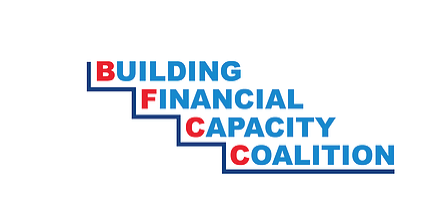 BFCCRGV@gmail.comwww.BFCCRGV.com									January 15, 2019Dear Financial Partner:BUILDING FINANCIAL CAPACITY COALITIONIS NOW A 501c3 NON-PROFIT ORGANIZATION  BFCC MISSION STATEMENTTo Foster community prosperity by enhancing the knowledge and skills Rio Grande Valley families need to improve their financial decision making. BFCC PURPOSEDevoted to teaching and providing resources to individuals and families on how to manage their personal and small business finances.BFCC is proud to have developed the FDIC Money Smart Ambassador’s Program in the Brownsville Independent School District and the Harlingen Independent School District.  Under the umbrella of the office of Congressman Filemon Vela we are honored to continue to bring to our community the summits: CONGRESSMAN FILEMON VELA FINANCIAL EDUCATION SUMMIT               Harlingen Independent School District              Brownsville Independent School District              Location: HISD Performing Arts                               Location: TSC Art Center		              Date April 25, 2019                                                           Date April 30, 2019              8:30 to 12:00 noon                                                             8:30 to 12:00 noonBFCC would like to thank our financial partners;  IBC, Frost, Lone Star, Wells Fargo, Chase, First Community and CDCB for their continued monetary support. With your support we have been able to grow and sustain this program and made it successful.   In 2019 we are tweaking once again because we believe that this is the only way we will continue to make a difference in the lives of our students.  Our priority has always been the students, to better prepare the ambassador with more training so that they can in turn develop a more substantial video that they can utilize to impact and make a lifelong impression on their peers at the summit.  This year we also want to focus on helping our financial institutions with CRA benefits. In order to so, we have developed some training opportunities along with obtaining CRA benefits for dollars donated, your financial institution will have the opportunity to get CRA credit for the training that we are conducting with the students.  The opportunities are numerous if you become a sponsor in the various levels detailed below.  BFCC can help you earn CRA credits……Let BFCC help you increase your numbers, together we will be changing our community.  One Student At A Time………                                 	                                 	             Yes!___________________________________________________________________________(Company’s Name)Wants to sponsor the Filemon Vela Financial Education Summit in Brownsville and in Harlingen.     	 (Please check  Level of Sponsorship)$3,000  Platinum Sponsor LevelTop Level Sponsor featured on the websiteLogo to be included in all advertisements and video developedTable of 10 at the FDIC Money Smart Ambassadors LuncheonOpportunity as a Judge for the videos entered by the schoolsCRA Credit for Sponsorship DollarsCRA Credit for participation of students at the Summit  $2,000  Gold Sponsor LevelSponsor featured on the website  Logo to be included in all advertisement and video developedTable of 8 at the FDIC Money Smart Ambassador’s LuncheonOpportunity as a Judge for the videos entered by the schools  CRA Credit for Sponsorship Dollars                                             $1,000  Silver Sponsor LevelSponsor featured on the website4 tickets to the FDIC Money Smart Ambassador’s LuncheonCRA Credit for Sponsorship   Other or Inkind. _______________________________________________________________________________________________________________________________________________________________________________________________________________________________________________________________________________________________TOTAL___________________________ Check No.____________________________ (Please make checks payable Building Financial Capacity Coalition a 501c3 non profit)VISAMasterCardCard #____________________________________________Exp. Date_____________Signature_______________________________________________________________Please invoice:Name: ________________________________________________________________	(Please print name/business as you wish to be recognized)                 Company______________________________________________________________ Address: ______________________________________________________________                 CITY, State & Zip______________________________________________________Telephone #____________________________________________________________E-Mail Address_________________________________________________________FOR ADDITIONAL SPONSORSHIP                  Bertha Garza  956 543-7021 / Noemi Salas  830 352-3919                 garzabertha025@gmail.com    Noemi.Salas@lpl.com                                     